На однородной раме , которая массой один метр равна 20 кН, работает две силы F {из четырех: F1; F2; F3;F4, смотреть S.l. в таблице в зависимости от варианта) и силовая пара с моментом М = 50 кн * м (l=1м). Определите реакции суставов А и В. Проверьте решения.( вариант 3 в таблице)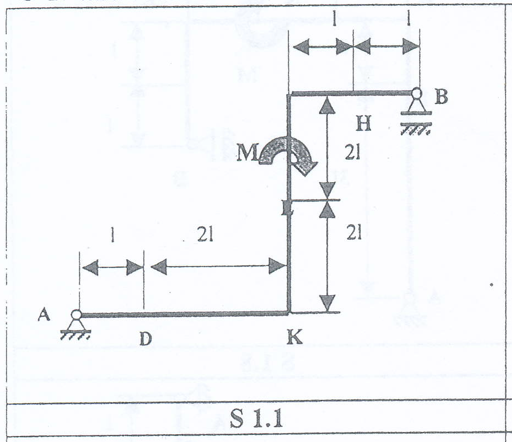 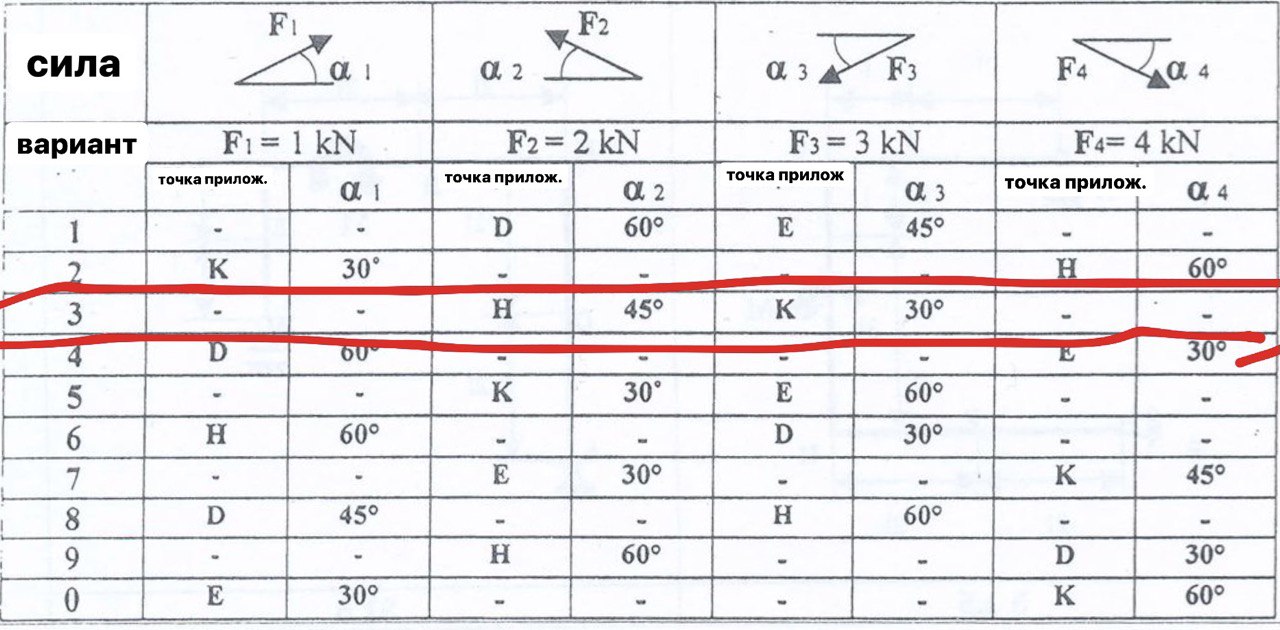 Пример оформленияДано: (к примеру), α2=600, F2=2kN,  α3=450, F3=3kN, M=50kN*m, 1l=1m, 1m=20kN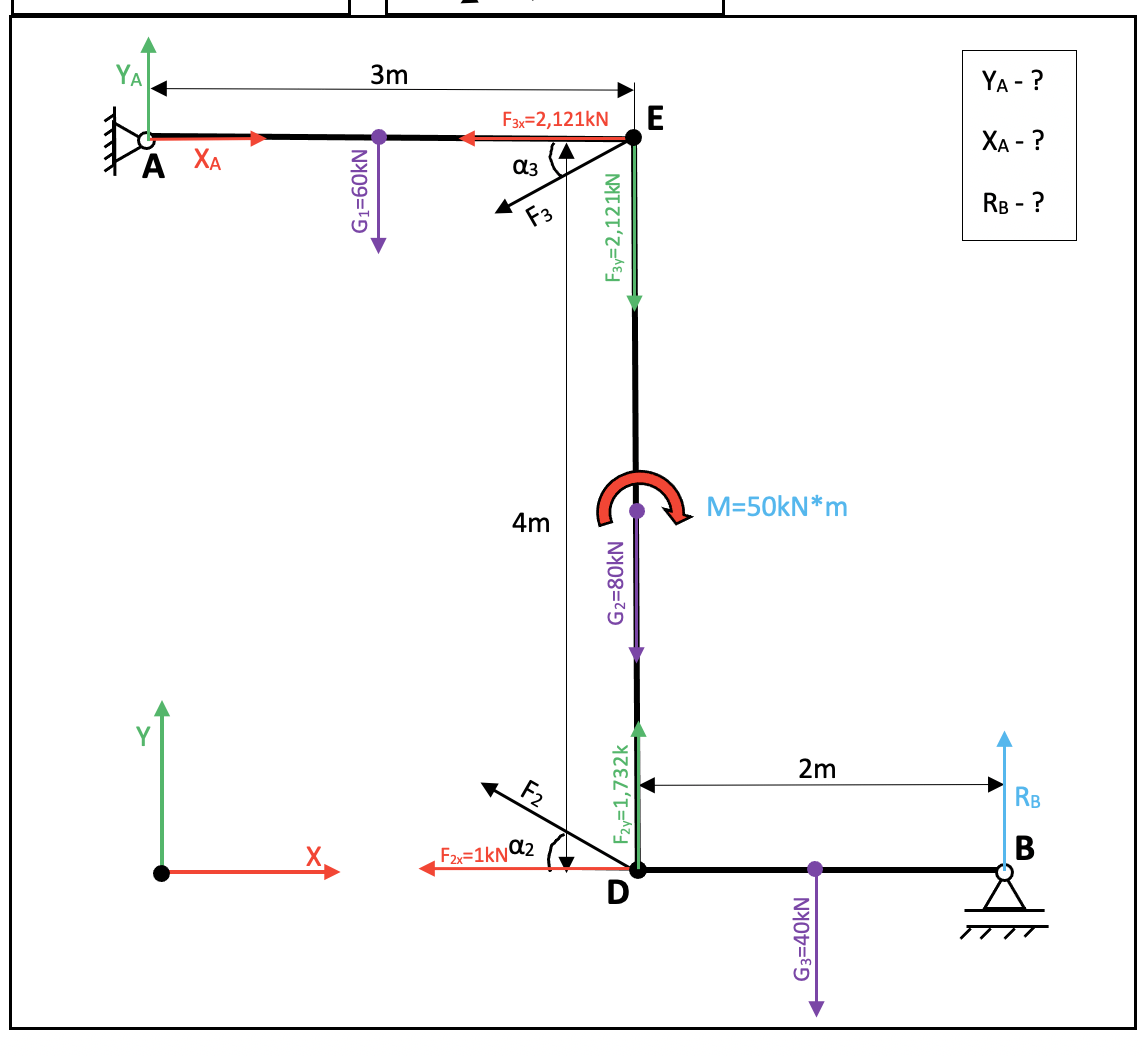 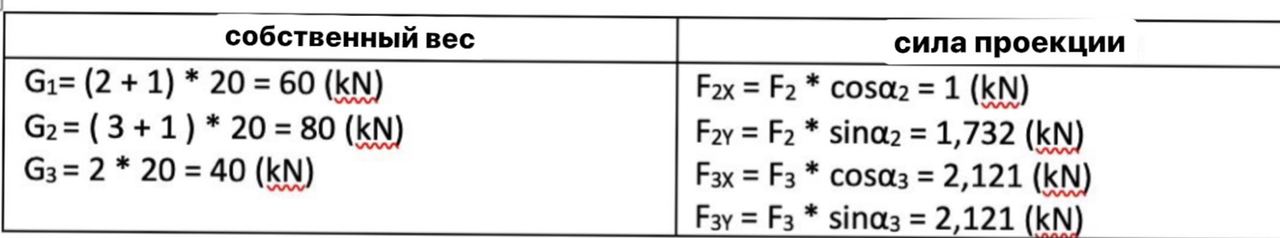 Уравнение равновесия Fix = 0XA - F3X - F2X = 0XA = F3X + F2X = 1 +2,121 = 3,121 (kN)  MiA = 0M + G1 * 3/2  + F3Y *3 +  G2 * 3 - F2Y *  3 + G3 * (3+2/2) - RB * 5 = 0RB = (M + G1 * 1,5  + 2,121 * 3 + G2 * 3 - 1,732 *  3 + G3 * 4) /  5 RB = (50 + 60 * 1,5 + 6,362 + 80 *3 - 5,196 + 40 * 4) / 5 == (50 + 90 + 6,362 + 240 - 5,196  + 160) / 5 == 541,166 / 5 == 108,2332 (kN) Fiy = 0YA - F3Y + F2Y - G1 - G2 - G3 + RB = 0YA = F3Y- F2Y + G1 + G2 + G3 - RBYA = 2,121 - 1,732 + 60 + 80 + 40 - 108,2332 = 72,1558 (kN)Проверка MiB = 0M - G3 *1 + F2Y * 2 - G2 * 2 - F3Y * 2 - G1 * 3,5 + YA * 5 = 0M - 40 * 1 + 1,732 * 2 - 80 * 2 - 2,121*2 - 60 *3,5 + 72,1558 * 5 = 050 - 40 + 3,464 - 160 - 4,242 -210 + 360,779 = 00,001 ≈ 0РезультатYA = 72,156 (kN) , XA = 3,121 (kN) , RB = 108,233 (kN)